Connecting an iPhone or iPad to FXNET_SecureProblem:Connecting to FXNET_Secure.Problem Solution:Follow the How To guide below.How To:1- On the home screen select settings then select Wi-Fi.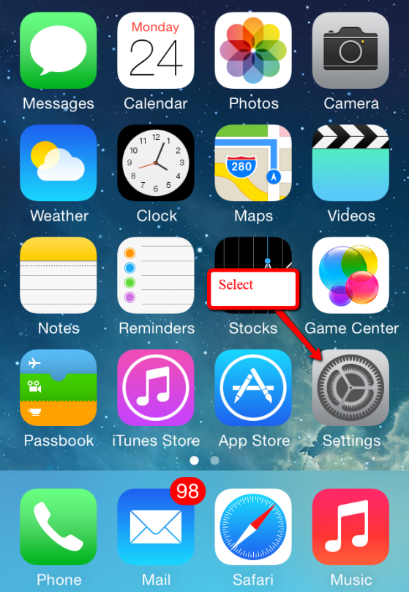 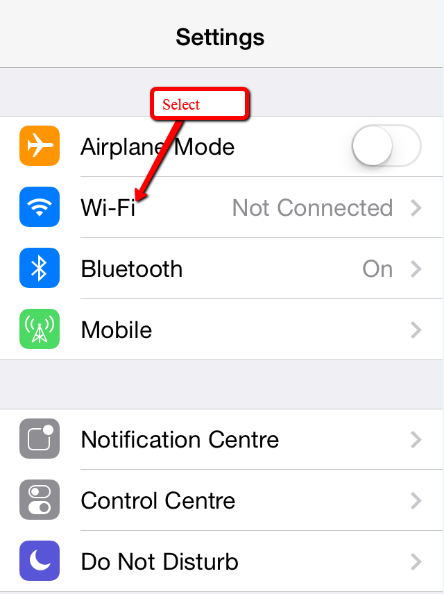 2 -  In the Wi-Fi box choose FXNET Secure, when prompted enter your university username and password and select join.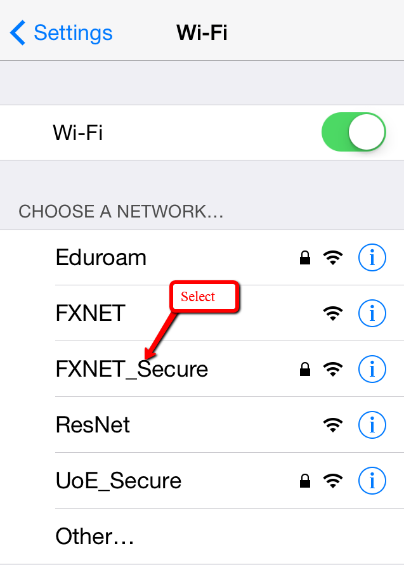 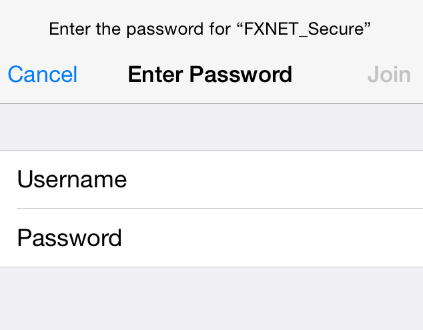 3 - Select ‘Accept’ in the certificate box and you will be connected to FXNET Secure.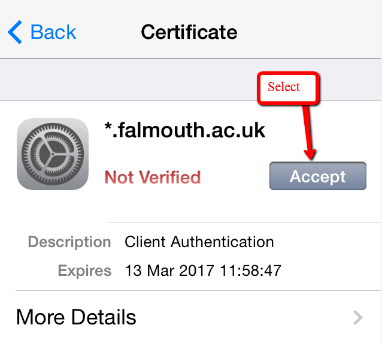 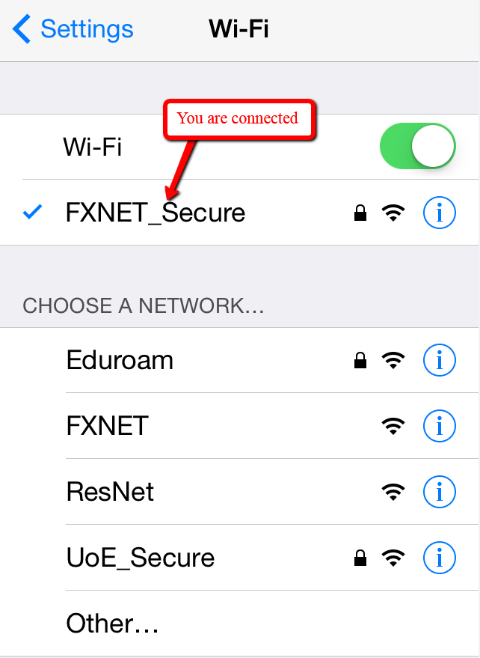 